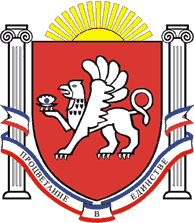 РЕСПУБЛИКА КРЫМРАЗДОЛЬНЕНСКИЙ РАЙОНАДМИНИСТРАЦИЯ БЕРЕЗОВСКОГО СЕЛЬСКОГО ПОСЕЛЕНИЯ   ПОСТАНОВЛЕНИЕ 27.05.2019 г.                               с. Березовка                                           № 150Об утверждении муниципальной программы «Профилактика незаконного потребления наркотических средств и психотропных веществ, наркомании на территории Березовского сельского поселения на 2020 -2021 гг.»Руководствуясь Федеральным законом от 06.10.2003 г.  № 131-ФЗ «Об общих принципах организации местного самоуправления в Российской Федерации», Федеральным законом от 08.01.1998 г. № 3-ФЗ «О наркотических средствах и психотропных веществах», Федеральным законом от 21.11.2011 № 323-ФЗ «Об основах охраны здоровья граждан в Российской Федерации», Федеральным законом от 24.06.1999 № 120-ФЗ «Об основах системы профилактики безнадзорности и правонарушений несовершеннолетних», Указом Президента Российской Федерации от 09.06.2010 г. № 690 «Об утверждении Стратегии государственной антинаркотической политики Российской Федерации до 2020 года», иными нормативными правовыми актами Российской Федерации, а также Уставом муниципального образования Березовское сельское поселение ПОСТАНОВЛЯЮ:1. Утвердить муниципальную программу «Профилактика незаконного потребления наркотических средств и психотропных веществ, наркомании на территории Березовского сельского поселения на 2020-2021 годы» согласно приложению.2.Обнародовать настоящее постановление на сайте администрации Березовского сельского поселения Раздольненского района Республики Крым ( http://berezovkassovet.ru/ ) 3. Настоящее постановление вступает в силу с момента обнародования.4. Контроль за исполнением настоящего постановления оставляю за собой.Председатель Березовскогосельского совета – глава АдминистрацииБерезовского  сельского поселения                                                             А.Б.НазарПриложение 1 к постановлению Администрации Березовского сельского поселенияот  27.05 .2019 №  150Муниципальная программа«Профилактика незаконного потребления наркотических средств и психотропных веществ, наркомании на территории Березовского сельского поселения на 2020 -2021 годы»Паспортмуниципальной программы «Профилактика незаконного потребления наркотических средств и психотропных веществ, наркомании на территории Березовского сельского поселения на 2020 -2021 годы»1. Содержание проблемы и обоснование необходимости ее решения программными методамиНастоящая программа представляет собой систему мероприятий по профилактике немедицинского потребления наркотических средств и психотропных веществ (далее - НС и ПВ) и их незаконного оборота, осуществляемых всеми органами системы профилактики в целях реализации антинаркотической политики на территории Березовского сельского поселения.Необходимость подготовки и реализации программы вызвана тем, что современная ситуация характеризуется сохранением негативных тенденций в сфере незаконного потребления НС и ПВ, что представляет серьезную угрозу здоровью населения, правопорядку, а также безопасности граждан.Распространение и употребление НС имеет явную и скрытую форму. Истинное число приобщающихся к потреблению НС и ПВ или больных наркоманией известно лишь в самых общих чертах и с определенной степенью вероятности, поскольку сюда входят как те, кто лечится неофициально или самостоятельно, так и те, кто вообще не выявлен. Сегодня точный учет наркотизации подростков и молодежи ведется в органах здравоохранения на стадии, когда за помощью обращаются преимущественно больные наркоманией. В этом случае под учет подпадают только те, кто обратился в медицинское учреждение, в то время как многие прибегают к помощи частных врачей либо лечатся сами.Эффективным механизмом решения проблемы является программно-целевой метод планирования деятельности с четким определением целей и задач программы, выбором перечня скоординированных мероприятий по устранению причин и условий, способствующих незаконному потреблению НС и ПВ, их согласование с реальными возможностями бюджета.Использование такого метода позволит мобилизировать ресурсные возможности и сконцентрировать усилия на следующих приоритетных направлениях комплексного решения проблемы.Большую роль в профилактической работе играют спорт и физическая культура. Администрацией Березовского сельского поселения проводятся мероприятия спортивно-массовой направленности, культурно-просветительские мероприятия.2. Основные цели и задачи, сроки и этапы реализации ПрограммыОсновные цели программы:предотвращение незаконного потребления наркотических средств и психотропных веществ, наркомании на территории поселения;предотвращение незаконного распространения наркотических средств, психотропных и токсических веществ, а также их прекурсоров (далее - наркотические средства) на территории поселения;сокращение наркомании и токсикомании и связанных с ними преступлений и правонарушенийДля достижения указанных целей должны быть решены следующие задачи:организация комплексных мероприятий по пропаганде здорового образа жизни, в том числе физической культуры и спорта, направленных на формирование в обществе негативного отношения к наркомании и токсикомании;содействие в создании условий для обеспечения здорового образа жизни, нравственного и патриотического воспитания молодежи в целях профилактики наркомании и токсикомании;создание условий для развития физической культуры и спорта, в том числе детско-юношеского, молодежного, массового спорта на территории сельского поселения в целях профилактики наркомании и токсикомании;проведение комплексных профилактических мероприятий, направленных на противодействие незаконному обороту наркотических средств на территории поселения;содействие в организации досуга детей и молодежи на территории поселения.Реализация Программы осуществляется в один этап - 2020 -2021 годы.3. Система программных мероприятий, ресурсное обеспечение ПрограммыПеречень мероприятий Программы приведен в приложении 1.4. Ожидаемые результаты реализации программыВ результате реализации мероприятий Программы ожидается:-совершенствование и развитие антинаркотической пропаганды;-формирование негативного отношения общества к распространению и незаконному потреблению наркотических средств;-снижение уровня преступности и количества совершаемых преступлений, связанных с наркоманией и незаконным оборотом наркотических средств;-оздоровление обстановки в общественных местах.5. Система организации контроля за исполнением программы, оценка эффективности реализации муниципальной программыБюджетная составляющая Программы контролируется в соответствии с законодательством Российской Федерации.Управление реализацией Программы, контроль за выполнением намеченных мероприятий, целевое использование выделенных ассигнований осуществляет муниципальный заказчик - Администрация Березовского сельского поселения.Организационное руководство по выполнению Программы осуществляет Администрация Березовского сельского поселения.Информирование общественности о ходе и результатах реализации Программы, финансировании программных мероприятий осуществляется путем обнародования.Ответственный исполнитель муниципальной программы несет ответственность за реализацию и конечные результаты муниципальной программы, эффективное использование выделяемых на ее выполнение финансовых средств.В процессе реализации муниципальной программы ответственный исполнитель вправе внести изменения в перечни и состав мероприятий, сроки их реализации, а также в объемы бюджетных ассигнований на реализацию мероприятий в пределах утвержденных лимитов бюджетных ассигнований на реализацию муниципальной программы в целом.При внесении изменений в муниципальную программу не допускается:изменение целей и задач, для комплексного решения которых была принята муниципальная программа;изменение целевых показателей, планируемых конечных результатов, приводящих к ухудшению социально-экономических последствий ее реализации.Для обеспечения мониторинга хода реализации муниципальной программы ответственный исполнитель ежеквартально отчитывается о ходе ее выполнения.Соисполнитель муниципальной программы подготавливает и до 01 марта года, следующего за отчетным, представляет в Администрацию Березовского сельского поселения годовой доклад о ходе реализации муниципальной программы.Годовой доклад должен содержать:конкретные результаты, достигнутые за отчетный период;перечень мероприятий, выполненных и невыполненных (с указанием причин) в установленные сроки;анализ факторов, повлиявших на ход реализации муниципальной программы;данные об объеме, затраченных на реализацию муниципальной программы финансовых ресурсов;информацию о внесенных изменениях в муниципальную программу;информацию для оценки эффективности реализации муниципальной программы.По муниципальной программе, срок реализации которой завершается в отчетном году, соисполнитель муниципальной программы подготавливает и до 01 марта года, следующего за отчетным, представляет в Администрацию Березовского сельского поселения годовой доклад о выполнении муниципальной программы за весь период ее реализации. Настоящая Программа считается завершенной после утверждения отчета о ее выполнении в установленном порядке.Приложение № 1Перечень мероприятиймуниципальной программы «Профилактика незаконного потребления наркотических средств и психотропных веществ, наркомании на территории Березовского сельского поселения на 2020-2021 годы»Наименование ПрограммыМуниципальная программа «Профилактики незаконного потребления наркотических средств и психотропных веществ, наркомании на территории Березовского сельского поселения на 2020-2021 годы»Срок действия программы2020 -2021 годыОснование для принятия программыФедеральный закон от 06.10.2003 № 131-ФЗ «Об общих принципах организации местного самоуправления в Российской Федерации»,Федеральный закон от 08.01.1998 № 3-ФЗ «О наркотических средствах и психотропных веществах»,Федеральный закон от 21.11.2011 № 323-ФЗ «Об основах охраны здоровья граждан в Российской Федерации»,Федеральный закон от 24.06.1999 № 120-ФЗ «Об основах системы профилактики безнадзорности и правонарушений несовершеннолетних»,Указ Президента Российской Федерации от 09.06. 2010 года № 690 «Об утверждении Стратегии государственной антинаркотической политики Российской Федерации до 2020 года»Заказчик ПрограммыАдминистрация Березовского сельского поселенияОсновной разработчик программыАдминистрация Березовского сельского поселенияОсновные исполнители программыАдминистрация Березовского сельского поселенияЦель программыпредотвращение незаконного потребления наркотических средств и психотропных веществ, наркомании на территории поселения;предотвращение незаконного распространения наркотических средств, психотропных и токсических веществ, а также их прекурсоров (далее - наркотические средства) на территории поселения;сокращение наркомании и токсикомании и связанных с ними преступлений и правонарушений.Основные задачи программыорганизация комплексных мероприятий по пропаганде здорового образа жизни, в том числе физической культуры и спорта, направленных на формирование в обществе негативного отношения к наркомании и токсикомании;содействие в создании условий для обеспечения здорового образа жизни, нравственного и патриотического воспитания молодежи в целях профилактики наркомании и токсикомании;создание условий для развития физической культуры и спорта, в том числе детско-юношеского, молодежного, массового спорта на территории сельского поселения в целях профилактики наркомании и токсикомании;проведение комплексных профилактических мероприятий, направленных на противодействие незаконному обороту наркотических средств на территории поселения;содействие в организации досуга детей и молодежи на территории поселения.Сроки реализации Программы2020 -2021 годыОбъем и источники финансирования мероприятий ПрограммыОбъем финансирования программы:2020 г.- без финансирования2021 г.- без финансированияФинансирование программы может осуществляться за счет средств бюджета Ковыльновского сельского поселения и районного бюджета.Объем средств, выделяемых из бюджета Березовского сельского поселения на реализацию мероприятий настоящей Программы, ежегодно уточняется при формировании проекта бюджета на соответствующий финансовый годИсполнители ПрограммыАдминистрация Березовского сельского поселенияОжидаемые результаты реализациипрограммысовершенствование и развитие антинаркотической пропаганды;формирование негативного отношения общества к распространению и незаконному потреблению наркотических средств;снижение уровня преступности и количества совершаемых преступлений, связанных с наркоманией и незаконным оборотом наркотических средств;оздоровление обстановки в общественных местах.Система организации контроля за исполнением программыКонтроль выполнения настоящей Программы осуществляет председатель Березовского сельского совета- глава Администрации Березовского сельского поселения№ п/пМероприятия по реализации ПрограммыИсточники финансированияСрок исполненияВсего/руб./Объем финансирования по годамОбъем финансирования по годамОтветственные за выполнение мероприятия Программы№ п/пМероприятия по реализации ПрограммыИсточники финансированияСрок исполненияВсего/руб./20202021Ответственные за выполнение мероприятия Программы1Разработка плана профилактических мер, направленных на предупреждение распространения наркомании и токсикомании на территории Ковыльновского сельского поселениябез финансированияАпрель-май 2020 г.---Администрация Березовского сельского поселения2Организация и проведение тематических мероприятий, конкурсов, викторин с целью формирования у граждан негативного отношения к незаконному потреблению наркотических средств и психотропных веществбез финансирования1 раз в квартал---Администрация Березовского сельского поселения, МБОУ «Березовская школа-детский сад», МБОУ«Березовская школа-детский сад»,СДКс. Березовка,сельские клубы  с.Нива сельская библиотека 3.Проведение мероприятий для детей и молодежи с использованием видеоматериалов по профилактике наркомании и токсикоманиибез финансирования1 раз в квартал---Администрация Березовского сельского поселения, МБОУ «Березовская школа-детский сад», МБОУ«Березовская школа-детский сад»,СДКс. Березовка,сельские клубы  с.Нива сельская библиотека4.Организация и проведение мероприятий по вопросам профилактики наркомании и токсикомании (лекции, дискуссии, диспуты, викторины) на базе библиотекибез финансирования1 раз в квартал---Администрация Березовского сельского поселения, МБОУ «Березовская школа-детский сад», МБОУ«Березовская школа-детский сад»,СДКс. Березовка,сельские клубы  с.Нива сельская библиотека5.Пропаганда и внедрение в сознание несовершеннолетних и молодежи культурного и здорового образа жизни. Организация и проведение мероприятий и массовых акций среди молодежи в рамках сельских антинаркотических марафоновбез финансирования1 раз в квартал-Администрация Березовского сельского поселения, МБОУ «Березовская школа-детский сад», МБОУ«Березовская школа-детский сад»,СДКс. Березовка,сельские клубы  с.Нива сельская библиотека6.Организация и проведение комплексных физкультурно-спортивных, культурно-массовых и агитационно-пропагандистских мероприятий, в том числе в каникулярное времябез финансирования1 раз в квартал---Администрация Березовского сельского поселения, МБОУ «Березовская школа-детский сад», МБОУ«Березовская школа-детский сад»,СДКс. Березовка,сельские клубы  с.Нива сельская библиотека7.Организация и проведение мероприятий по духовно-нравственному и гражданско-патриотическому воспитанию молодежи (формирование духовно-нравственных ценностей, гражданской культуры и военно-патриотического воспитания молодежи, основанных на возрождении традиций российской государственности, оказание помощи ветеранам ВОВ, труда, инвалидам)без финансирования1 раз в квартал---Администрация Березовского сельского поселения, МБОУ «Березовская школа-детский сад», МБОУ«Березовская школа-детский сад»,СДКс. Березовка,сельские клубы  с.Нива сельская библиотекаИтого---